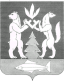 АДМИНИСТРАЦИЯ КРАСНОСЕЛЬКУПСКОГО РАЙОНАПОСТАНОВЛЕНИЕ«19» февраля 2024 г.                                                                          № 50-Пс. КрасноселькупО внесении изменений в приложения №№ 1, 2, утвержденные постановлением Администрации Красноселькупского районаот 26 апреля 2022 года № 159-ПВ соответствии со статьей 144 Трудового кодекса Российской Федерации, пунктом 4 статьи 86 Бюджетного кодекса Российской Федерации, постановлением Администрации Красноселькупского района от 07 октября 2022 года № 324-П «О совершенствовании систем оплаты труда работников муниципальных учреждений муниципального округа Красноселькупский район», руководствуясь Уставом муниципального округа Красноселькупский район Ямало-Ненецкого автономного округа, Администрация Красноселькупского района постановляет:1. Утвердить прилагаемые изменения, которые вносятся в приложения №№ 1, 2, утвержденные постановлением Администрации Красноселькупского района от 26 апреля 2022 года № 159-П «Об утверждении Отраслевого положения об оплате труда работников муниципальных учреждений в сфере культуры».2. Настоящее постановление опубликовать в газете «Северный край» и разместить на официальном сайте муниципального округа Красноселькупский район Ямало-Ненецкого автономного округа.3. Настоящее постановление вступает в силу со дня его официального опубликования и распространяет свое действие на правоотношения, возникшие с 01 января 2024 года.Первый заместительГлавы АдминистрацииКрасноселькупского района                                                       М.М. ИмановПриложение УТВЕРЖДЕНЫпостановлением Администрации Красноселькупского районаот «19» февраля 2024 г. № 50-ПИЗМЕНЕНИЯ,которые вносятся в приложения №№ 1, 2, утвержденные постановлением Администрации Красноселькупского района от 26 апреля 2022 года № 159-П Приложение № 1 к отраслевому положению изложить в следующей редакции:«Приложение № 1к Отраслевому положению об оплате труда работников муниципальных учреждений в сфере культурыПРОФЕССИОНАЛЬНЫЕ квалификационные группы должностей служащих, профессий рабочих и размеры должностных окладов  ».Приложение № 2 к отраслевому положению изложить в следующей редакции:«Приложение № 2к Отраслевому положению об оплате труда работников муниципальных учреждений в сфере культурыРАЗМЕРЫдолжностных окладов по должностям служащих, не включенным в профессиональные квалификационные группы 						  ».№ п/пПрофессиональная квалификационная группа (квалификационный уровень)Наименование должностей служащих (профессий рабочих)Размер должностного оклада (рублей)12341.Профессиональные квалификационные группы общеотраслевых должностей руководителей, специалистов и служащихПрофессиональные квалификационные группы общеотраслевых должностей руководителей, специалистов и служащихПрофессиональные квалификационные группы общеотраслевых должностей руководителей, специалистов и служащих1.1.Профессиональная квалификационная группа «Общеотраслевые должности служащих первого уровня»Профессиональная квалификационная группа «Общеотраслевые должности служащих первого уровня»Профессиональная квалификационная группа «Общеотраслевые должности служащих первого уровня»1.1.1.1 квалификационный уровеньДелопроизводитель; комендант21 458,001.2.Профессиональная квалификационная группа «Общеотраслевые должности служащих второго уровня»Профессиональная квалификационная группа «Общеотраслевые должности служащих второго уровня»Профессиональная квалификационная группа «Общеотраслевые должности служащих второго уровня»1.2.1.1 квалификационныйуровеньХудожник; инспектор по кадрам22 325,001.2.2.2 квалификационныйуровеньДолжности служащих первого квалификационного уровня, по которым устанавливается производное должностное наименование «старший»Должности служащих первого квалификационного уровня, по которым устанавливается II внутри должностная категория22 771,001.2.3.3 квалификационныйуровеньДолжности служащих первого квалификационного уровня, по которым устанавливается I внутри должностная категория23 226,001.2.4.4 квалификационный уровеньДолжности служащих первого квалификационного уровня, по которым может устанавливаться производное должностное наименование «ведущий»23 691,001.2.5.5 квалификационный уровень Начальник (заведующий) мастерской24 165,001.3.Профессиональная квалификационная группа «Общеотраслевые должности служащих третьего уровня»Профессиональная квалификационная группа «Общеотраслевые должности служащих третьего уровня»Профессиональная квалификационная группа «Общеотраслевые должности служащих третьего уровня»1.3.1.1 квалификационныйуровеньСпециалист по кадрам; инженер; документовед; инженер-программист (программист); юрисконсульт; менеджер24 648,001.3.2.2 квалификационныйуровеньДолжности служащих первого квалификационного уровня, по которым может устанавливаться II внутри должностная категория25 141,001.3.3.3 квалификационныйуровеньДолжности служащих первого квалификационного уровня, по которым может устанавливаться I внутри должностная категория25 644,001.3.4.4 квалификационный уровеньДолжности служащих первого квалификационного уровня, по которым может устанавливаться производное должностное наименование «ведущий»26 157,001.4.Профессиональная квалификационная группа «Общеотраслевые должности служащих четвертого уровня»Профессиональная квалификационная группа «Общеотраслевые должности служащих четвертого уровня»Профессиональная квалификационная группа «Общеотраслевые должности служащих четвертого уровня»1.4.1.3 квалификационный уровеньДиректор (заведующий) филиала, другого обособленного структурного подразделения28 313,002.Профессиональные квалификационные группы должностей работников культуры, искусства и кинематографииПрофессиональные квалификационные группы должностей работников культуры, искусства и кинематографииПрофессиональные квалификационные группы должностей работников культуры, искусства и кинематографии2.1.Профессиональная квалификационная группа «Должности технических исполнителей и артистов вспомогательного состава»Профессиональная квалификационная группа «Должности технических исполнителей и артистов вспомогательного состава»Профессиональная квалификационная группа «Должности технических исполнителей и артистов вспомогательного состава»2.1.1.Контролер билетов21 458,002.2.Профессиональная квалификационная группа «Должности работников культуры, искусства и кинематографии среднего звена»Профессиональная квалификационная группа «Должности работников культуры, искусства и кинематографии среднего звена»Профессиональная квалификационная группа «Должности работников культуры, искусства и кинематографии среднего звена»2.2.1.Аккомпаниатор; культорганизатор; организатор экскурсий; руководитель кружка, любительского объединения, клуба по интересамАккомпаниатор; культорганизатор; организатор экскурсий; руководитель кружка, любительского объединения, клуба по интересам21 887,002.3.Профессиональная квалификационная группа «Должности работников культуры, искусства и кинематографии ведущего звена»Профессиональная квалификационная группа «Должности работников культуры, искусства и кинематографии ведущего звена»Профессиональная квалификационная группа «Должности работников культуры, искусства и кинематографии ведущего звена»2.3.1.Администратор (старший администратор); редактор библиотеки, клубного учреждения, музея; библиотекарь; библиограф; методист библиотеки; художник-реставратор; лектор (экскурсовод); главный библиотекарь; звукооператор; художник по свету; художник-конструктор. Администратор (старший администратор); редактор библиотеки, клубного учреждения, музея; библиотекарь; библиограф; методист библиотеки; художник-реставратор; лектор (экскурсовод); главный библиотекарь; звукооператор; художник по свету; художник-конструктор. 22 325,002.4.Профессиональная квалификационная группа «Должности руководящего состава учреждений культуры, искусства и кинематографии»Профессиональная квалификационная группа «Должности руководящего состава учреждений культуры, искусства и кинематографии»Профессиональная квалификационная группа «Должности руководящего состава учреждений культуры, искусства и кинематографии»2.4.1.Заведующий музыкальной частью; руководитель клубного формирования; режиссёр (дирижёр, балетмейстер, хормейстер); заведующий реставрационной мастерской; заведующий художественно-постановочной частью; звукорежиссер; режиссер-постановщик; главный хормейстер; главный хранитель фондовЗаведующий музыкальной частью; руководитель клубного формирования; режиссёр (дирижёр, балетмейстер, хормейстер); заведующий реставрационной мастерской; заведующий художественно-постановочной частью; звукорежиссер; режиссер-постановщик; главный хормейстер; главный хранитель фондов22 771,003.Профессиональные квалификационные группы профессий рабочих культуры, искусства и кинематографииПрофессиональные квалификационные группы профессий рабочих культуры, искусства и кинематографииПрофессиональные квалификационные группы профессий рабочих культуры, искусства и кинематографии3.1.Профессиональная квалификационная группа «Профессии рабочих культуры, искусства и кинематографии первого уровня»Профессиональная квалификационная группа «Профессии рабочих культуры, искусства и кинематографии первого уровня»Профессиональная квалификационная группа «Профессии рабочих культуры, искусства и кинематографии первого уровня»3.1.1.Костюмер19 242,004.Профессиональная квалификационная группа «Должностей работников, физической культуры и спорта»Профессиональная квалификационная группа «Должностей работников, физической культуры и спорта»Профессиональная квалификационная группа «Должностей работников, физической культуры и спорта»4.1Профессиональная квалификационная группа должностей работников физической культуры и спорта второго уровняПрофессиональная квалификационная группа должностей работников физической культуры и спорта второго уровняПрофессиональная квалификационная группа должностей работников физической культуры и спорта второго уровня4.1.1.2 квалификационныйуровеньХореограф20 420,00№ п/пНаименование должностей Квалификационная категорияРазмер должностного оклада (рублей)1234Директор34 428,00Заместитель директора30 986,00Ученый секретарь музея28 690,00Научный сотрудник музея 18 362,00Лаборант музея16 619,00Библиотекарь-каталогизатор22 325,00Методист22 325,00Ведущий методист22 325,00Методист по музейно-образовательной деятельности22 325,00Методист по научно-просветительской деятельности музея22 325,00Хранитель музейных предметов22 325,00Специалист по обеспечению сохранности объектов культурного наследия22 325,00Заведующий отделом (сектором, центром, библиотекой, мастерской)22 771,00Светооператор20 657,00Художественный руководитель (по направлениям)22 771,00Менеджер по культурно-массовому досугу23 771,00Менеджер по культурно-массовому досугу2 квалификационная категория25 493,00Менеджер по культурно-массовому досугу1 квалификационная категория25 885,00Менеджер по культурно-массовому досугуВысшая квалификационная категория или должностное наименование «ведущий»27 543,00Художественный руководитель28 690,00Главный хранитель музейных предметов28 690,00Музейный смотритель21 458,00Редактор электронных баз данных музея21 458,00